Napoleon I şi răspândirea ideilor revoluţiei franceze în Europa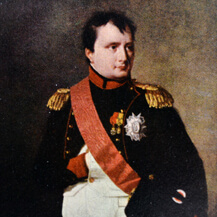 Pe 9 noiembrie 1799 generalul Napoleon Bonaparte a preluat conducerea Franţei printr-o lovitură de stat ( preluarea puterii prin forţă, nelegal de către anumite grupuri de persoane )S-a instaurat Consulatul – o nouă formă de guvernare. Existau 3 consuli. Napoleon a devenit prim-consul deţinând întreaga autoritate în stat. Consulatul  a făcut reforme ce a schimbat societatea franceză. Printre reformele realizate au fost :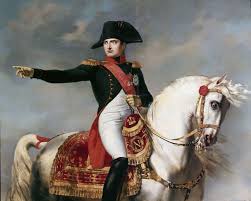 Înfiinţarea Băncii FranţeiReforma învăţământuluiAdoptarea unui Cod Civil ( mai multe reguli ce reglementează relaţiile dintre oameni )Pe plan extern Franţa şi-a impus controlul asupra Belgiei şi a peninsulei Italice.Napoleon I ( 1804-1814; 1815 )În 1804 Napoleon Bonaparte s-a proclamat împărat al francezilor sub numele de Napoleon I. Puterea lui a devenit nelimitată.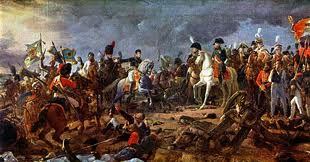 S-a înconjurat de oameni devotaţi luiCampaniile militare au fost reluate, Napoleon dispunând de „Marea Armată”. În 1812 armata avea peste 700000 de soldaţi.A învins în 1804 la Austerlitz trupele ruse şi austrieceÎn 1806 Napoleon impune Blocada Continentală asupra Marii Britanii – principala rivală a FranţeiInterzice statelor europene comerţul cu Marea BritaniePoartă războaie cu Austria, Prusia şi Rusia reuşind prin victorii să supună aproape întreg continentul Europa.Eşecul din 1812 – Bătălia de la Borodino din Rusia dă speranţă popoarelor europene să lupte împotriva stăpânirii franceze.În 1813 Napolen este înfrânt în „bătălia naţiunilor” de la LeipzigÎn 1814 Napoleon este nevoit să renunţe la tron şi este izolat pe Insula Elba ( Marea Mediterană )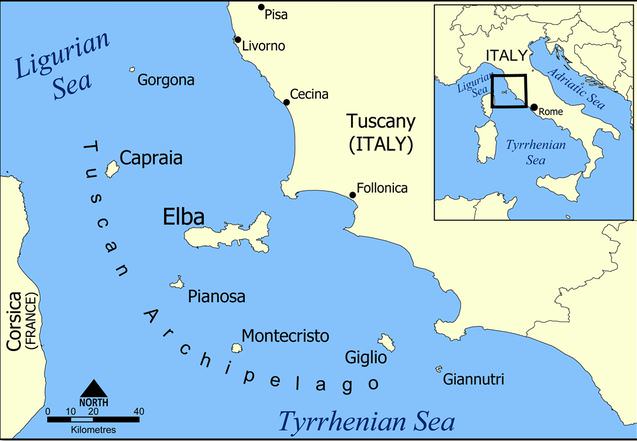 În 1815 evadează şi revine la conducerea Franţei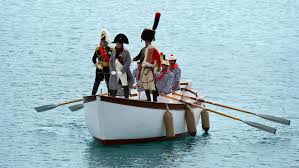 Pe 18 iunie 1815 este învins în Bătălia de la Waterloo de o coaliţie formată din Marea Britanie şi PrusiaEste exilat din nou pe Insula Sfânta Elena din Oceanul Atlantic ( lângă ţărmul Africii) pentru tot restul vieţii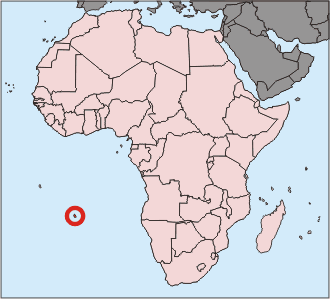 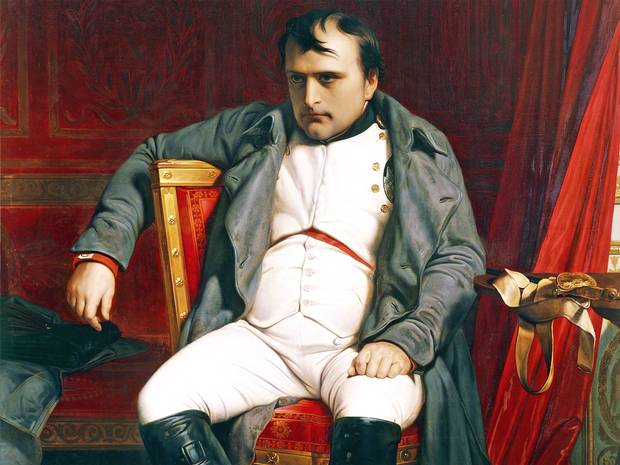 Moare pe insulă la 5 mai 1821 la vârsta de 51 de aniDupă anul 1789 ideile revoluţiei franceze – egalitate , libertate, desfiinţarea privilegiilor – s-au răspândit în întreaga Europă.Pe timpul lui Napoleon I teritoriile controlate de Franţa s-au modernizat. Lupta naţiunilor europene împotriva stăpânirii străine s-a intensificat.